*Espacio a diligenciar por la Administración.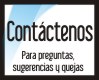 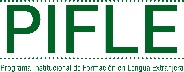 Antigua Escuela de Derecho, oficina 38-106Tel: 2199882 / comitemultilingua@udea.edu.co/ idiomas.udea.edu.co                            Código: F-EI-02-03  Versión: 1  Fecha: 05/02/2020DATOS DEL ESTUDIANTEDATOS DEL ESTUDIANTEDATOS DEL ESTUDIANTEDATOS DEL ESTUDIANTEDATOS DEL ESTUDIANTEDATOS DEL ESTUDIANTEDATOS DEL ESTUDIANTEDATOS DEL ESTUDIANTEDATOS DEL ESTUDIANTEDATOS DEL ESTUDIANTEDATOS DEL ESTUDIANTEDATOS DEL ESTUDIANTEDATOS DEL ESTUDIANTEDATOS DEL ESTUDIANTEDATOS DEL ESTUDIANTENombre completo:Nombre completo:Nombre completo:Documento identidad:Documento identidad:Documento identidad:Correo electrónico:Correo electrónico:Correo electrónico:Teléfono:Teléfono:DATOS DEL CURSO A RESERVARDATOS DEL CURSO A RESERVARDATOS DEL CURSO A RESERVARDATOS DEL CURSO A RESERVARDATOS DEL CURSO A RESERVARDATOS DEL CURSO A RESERVARDATOS DEL CURSO A RESERVARDATOS DEL CURSO A RESERVARDATOS DEL CURSO A RESERVARDATOS DEL CURSO A RESERVARDATOS DEL CURSO A RESERVARDATOS DEL CURSO A RESERVARDATOS DEL CURSO A RESERVARDATOS DEL CURSO A RESERVARDATOS DEL CURSO A RESERVARIdioma:Idioma:No. Curso:No. Curso:Facultad o Programa:Facultad o Programa:Facultad o Programa:Fecha solicitud:Fecha solicitud:Justificación de reserva de curso:Justificación de reserva de curso:Justificación de reserva de curso:Justificación de reserva de curso:Justificación de reserva de curso:Justificación de reserva de curso:Justificación de reserva de curso:Justificación de reserva de curso:Justificación de reserva de curso:Justificación de reserva de curso:Justificación de reserva de curso:Justificación de reserva de curso:Justificación de reserva de curso:Justificación de reserva de curso:Justificación de reserva de curso:Seleccione con una X el motivo de reserva de cupo (debe anexar la documentación correspondiente):Seleccione con una X el motivo de reserva de cupo (debe anexar la documentación correspondiente):Seleccione con una X el motivo de reserva de cupo (debe anexar la documentación correspondiente):Seleccione con una X el motivo de reserva de cupo (debe anexar la documentación correspondiente):Seleccione con una X el motivo de reserva de cupo (debe anexar la documentación correspondiente):Seleccione con una X el motivo de reserva de cupo (debe anexar la documentación correspondiente):Seleccione con una X el motivo de reserva de cupo (debe anexar la documentación correspondiente):Seleccione con una X el motivo de reserva de cupo (debe anexar la documentación correspondiente):Seleccione con una X el motivo de reserva de cupo (debe anexar la documentación correspondiente):Seleccione con una X el motivo de reserva de cupo (debe anexar la documentación correspondiente):Seleccione con una X el motivo de reserva de cupo (debe anexar la documentación correspondiente):Seleccione con una X el motivo de reserva de cupo (debe anexar la documentación correspondiente):Seleccione con una X el motivo de reserva de cupo (debe anexar la documentación correspondiente):Seleccione con una X el motivo de reserva de cupo (debe anexar la documentación correspondiente):Seleccione con una X el motivo de reserva de cupo (debe anexar la documentación correspondiente):Incompatibilidad laboralIncompatibilidad laboralIncompatibilidad laboralIncompatibilidad laboralIncompatibilidad laboralIncompatibilidad laboralFirma estudiante:Firma estudiante:Firma estudiante:Firma estudiante:Firma estudiante:Firma estudiante:Firma estudiante:Firma estudiante:Incompatibilidad horaria académicaIncompatibilidad horaria académicaIncompatibilidad horaria académicaIncompatibilidad horaria académicaIncompatibilidad horaria académicaIncompatibilidad horaria académicaCalamidad doméstica, fuerza mayor o caso fortuitoCalamidad doméstica, fuerza mayor o caso fortuitoCalamidad doméstica, fuerza mayor o caso fortuitoCalamidad doméstica, fuerza mayor o caso fortuitoCalamidad doméstica, fuerza mayor o caso fortuitoCalamidad doméstica, fuerza mayor o caso fortuito*RESULTADO DE LA SOLICITUD*RESULTADO DE LA SOLICITUD*RESULTADO DE LA SOLICITUD*RESULTADO DE LA SOLICITUD*RESULTADO DE LA SOLICITUD*RESULTADO DE LA SOLICITUD*RESULTADO DE LA SOLICITUD*RESULTADO DE LA SOLICITUD*RESULTADO DE LA SOLICITUD*RESULTADO DE LA SOLICITUD*RESULTADO DE LA SOLICITUD*RESULTADO DE LA SOLICITUD*RESULTADO DE LA SOLICITUD*RESULTADO DE LA SOLICITUD*RESULTADO DE LA SOLICITUDFecha:No. Consecutivo:No. Consecutivo:Aprobada:Aprobada:No aprobada:No aprobada:Observaciones:Observaciones:Observaciones:Observaciones:Observaciones:Observaciones:Observaciones:Observaciones:No. de veces que ha reservado cupo:No. de veces que ha reservado cupo:No. de veces que ha reservado cupo:No. de veces que ha reservado cupo:No. de veces que ha reservado cupo:Observaciones:Observaciones:Observaciones:Observaciones:Observaciones:Observaciones:Observaciones:Observaciones:Tramitado por:Tramitado por:DOCUMENTOS QUE DEBE ANEXAR Para incompatibilidad laboral: anexar carta laboral Para incompatibilidad horaria académica en el semestre: anexar constancia de matrícula.Para calamidad doméstica, fuerza mayor o caso fortuito: anexar excusa escrita o incapacidad médica debidamente refrendada.